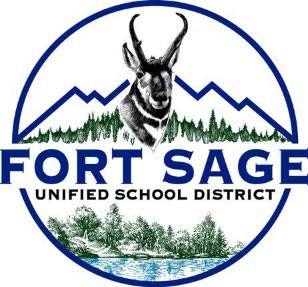 FORT SAGE UNIFIED SCHOOL DISTRICT CERTIFICATED POSITIONPOSITION:	Full-Time Transitional Kindergarten/Kindergarten Teacher SITE:	Sierra Primary School in Herlong, CaliforniaSTARTING	Credentialed: $44,144 to $89,814     SALARY:	Intern: $40,840 	$1050/month health and welfare cap*$10,000 signing bonus paid over the course of 2 years.FILINGDEADLINE:	Open until filedASSIGNMENT: 1 opening anticipated at this time. 184 work days.POSITION	Provide an educational program for pupils in assigned TransitionalSUMMARY:	Kindergarten/Kindergarten (combination class), and assists in other programs and activities as assigned.QUALIFICATIONS:Bachelor’s Degree from an accredited universityValid California Multiple Subjects Teaching CredentialPrevious experience as a Transitional Kindergarten/Kindergarten Teacher is desirable English Language Learner AuthorizationQualified applicants in the process of completing an intern program may be consideredAPPLICATIONPROCEDURE:	Please submit:Cover LetterApplication3 Letters of RecommendationCopy of TranscriptsCopy of CredentialCopy of English Learner AuthorizationTO APPLY, CONTACT: an application or complete an application on-line at www.edjoin.orgSubmit district application to:Fort Sage Unified School District P.O. Box 35 / 100 DS Hall Street Herlong, CA 96113, 530-827-2129 or complete an application on-line at www.edjoin.org.EQUAL OPPORTUNITY EMPLOYER BACKGROUND INVESTIGATIONS WILL BE CONDUCTED